ATULatul.180732@2freemail.com 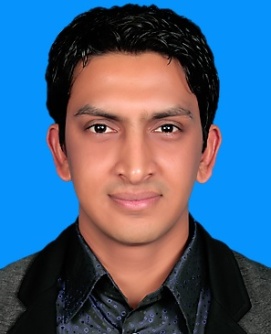 Career objective         Aspirin for the Structural CAD Engineer with growth oriented like professional work successfully accomplish challenging responsibilities by organization, regarding Residential, commercial, Industrial building, Oil and Gas.Technical Skills:Dynamic Professional with 5.3 Years of Experience in RCC & Steel Structural CAD Engineer.Presently Associated with Larsen & Toubro (OMAN) LLC, Sultanate of Oman.Proficient in RCC And Steel Structures Drafting of residential, large size Industrial, Commercial building Tower & International Airport Project Working with good quality in RCC Foundation Layout, Slab Layout, RCC Beam detailing, lintel Mullion Detailing, Underground-overhead Water Tank, Staircase etc. in IS and BS Code. . Also Steel Structural Roof truss, Elevator Lift Steel Structure, Room Top Encloser, Stone Cladding,Way Bridge, Base plate, Member Connection detailing. Provided RCC and Steel Structural detail with Standard CAD template as per Client requirement.  Education & IT SkillsI.T.I (NCVT) Course in Civil Draughtsman from C.V.T Industrial Training Institute (2008), Gujarat, India. AutoCAD 2000 to 2013  (Certified in Autodesk Authorizer Training Center at Ahmedabad, Gujarat.IN) Microsoft Office, Photoshop, and Other IT Skills Current Employment  Leading Company                                            (May 2011 – Present)EDRC (Engineering Design and research Centre) Division Designation:  Structural CAD Engineer/Draughtsman/ CAD Checker.Project :  Salalah International Airport (Main Contract-5)Completed Building in Project: Passenger Terming building, ATC tower, Air traffic management building, Data center IT building, Pump House, Deportee Departure Facility, Oman police building, Fuel Station. And moreResponsibilities in Designation: Preparing & Checking RCC & STEEL Structural Drawing as per Engineer Design Calculations, Architectural and MEP (Mechanical Electrical Plumbing) Drawing Preparing Steel Structural, Fabrication, Base Plate, Steel Beam Connection, Steel Roof, Canopy, Steel Elevator, Room Top enclose , Bulkhead Steel Structural, Preparing & checking the Bar Bending Schedule for the Foundation, Column, Beam and SlabDrawing Co-ordination With Architectural and MEP Department. Site Co-ordination and ensuring the drawing to get the status for the constructions.Arrange for prepare the shop drawing to subcontractor to prepare and update their shop drawings for the further submission.Preparing the shop drawing according the requirement like structural & architectural drawings as per the schedule given by the Design manager.Preparing Site sketch when issue came from construction site and updating in main drawing  Co-Ordinate with Sub-Contractor and Clint.Preparing Steel Structural Roof truss, Elevator Lift Steel Structure, Room Top Encloser, Stone Cladding,Way Bridge, Base plate, Member Connection detailing. Provided RCC and Steel Structural detail with Standard CAD template by Client requirement.  Previous Employer K.R.Bhavsar Consulting Engineer.				(Aug 2008-Sep 2010)Ahmedabad, Gujarat, IndiaDesignation: Structural CAD Engineer (RCC and Steel) Specialization in Textile Industry, Power Plant, residential, Commercial Building as per IS Code.  Main Industrial Project With KRB Consulting Engineer Musical Fountain Water Show Akshardham, Gandhinagar, Gujarat, IndiaBAPS Hospital, Ahmedabad, Gujarat, IndiaMarwari Engineering Collage, Rajkot, Gujarat, IndiaAmity University, Rajkot, Gujarat, IndiaUdaypur Hospital, Rajasthan, India Arvind mills, Bangladesh.Aarve Denims Exports limitedDudhsagar Dairy, Mehasana, Gujarat, India Nirma Engineering Collage (extension) Ahmedabad, Gujarat, IndiaSMPS Engineering Consultant Privet Limited.			(Sep 2010 –April 2011)Ahmedabad, Gujarat, IndiaDesignation: Structural CAD Engineer (RCC and Steel) Specialization in Textile Industry, Commercial Building as per IS Code.  Main Industrial Project with SMPS Engineering Consultant Privet Limited. Gujarat Insecticides Ltd, Bharuch, Gujarat, India,. NK Proteins Privet Limited, Thor Gujarat, IndiaGujarat News Press buildingPI Industries Privet limited.Arvind Mills, Ahmedabad, Gujarat, IndiaWork Responsibility with both previous EmployersI was working as RCC-STEEL Structural Draughtsman and with associated. Responsibility for the preparation structural drawing of Industrial, residential, commercial building, Also coordinate with Client, Contractor and site visit for working status. Prepared drawing as Foundation, Column, Beam, Slab, Lintel, Trench, Machine Foundation, Steel Roof, base Plate, and Steel member connection details, gantry girder, water tank, weighbridge detailing.    Prepared Structural Detail of  Foundation, retaining wall, Plinth Beam, lintel mullion, Slab, beam detailingSteel Structural roof Trusses 30M, 45M & 60M with Connection, fabrication DetailingTypical Steel Beam & Column Connections Detail DrawingsRC detail of RA Duct, cable trench and man hole detailingRC Details Humidification PlantR.C. Details of U. G. Tank, O.H Tank & Septic Tank. Also having knowledge of oil and GAS structural, Steel Structural box section connection details as BS.PERSONAL DETAILDate of Birth	:  24 May 1988Marital Status	 : MarriedNationality	: Indian Native Place	: Ahmadabad, Gujarat (India) Language Known: Gujarati, Hindi, EnglishPresent Position:Structural CAD Engineer/ Structural DraughtsmanStructural CAD Engineer/ Structural DraughtsmanSpecialization:R.C.C And Steel Structural (IS & BS CODE)Industrial and commercial Building & AirportPresent Employer:Leading Company